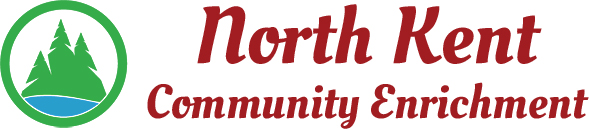 204 E. Muskegon Cedar Springs, MI 49319616-696-7320	www.myNKCE.comAgenda for Regular Meeting of Monday January 4, 2021 @ 6:00 via ZoomCall to orderApproval of agendaConsent Agenda	Approval of December 2020 MinutesApproval of December Financial Statements Information and Discussion ItemsFreezin for a ReasonDaddy Daughter DanceOther programsFinancial reportAction ItemsConfirm Next Meeting February 1, 2021Adjourn